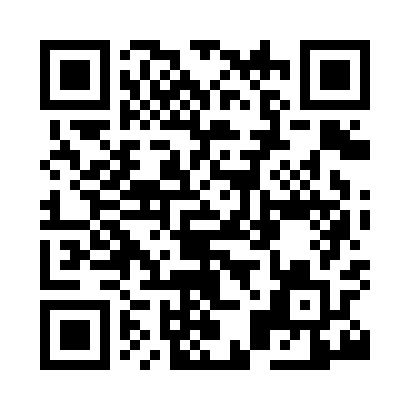 Prayer times for Honiton, Devon, UKMon 1 Jul 2024 - Wed 31 Jul 2024High Latitude Method: Angle Based RulePrayer Calculation Method: Islamic Society of North AmericaAsar Calculation Method: HanafiPrayer times provided by https://www.salahtimes.comDateDayFajrSunriseDhuhrAsrMaghribIsha1Mon3:105:041:176:519:2911:232Tue3:115:051:176:519:2911:233Wed3:115:051:176:519:2811:234Thu3:125:061:176:519:2811:235Fri3:125:071:176:519:2711:226Sat3:135:081:186:509:2711:227Sun3:135:091:186:509:2611:228Mon3:145:101:186:509:2611:229Tue3:145:111:186:509:2511:2110Wed3:155:121:186:499:2411:2111Thu3:155:131:186:499:2311:2112Fri3:165:141:186:499:2311:2013Sat3:175:151:196:489:2211:2014Sun3:175:161:196:489:2111:2015Mon3:185:171:196:479:2011:1916Tue3:185:181:196:479:1911:1917Wed3:195:201:196:469:1811:1818Thu3:205:211:196:469:1711:1819Fri3:205:221:196:459:1611:1720Sat3:215:231:196:449:1411:1721Sun3:225:251:196:449:1311:1622Mon3:225:261:196:439:1211:1523Tue3:235:271:196:429:1111:1524Wed3:245:291:196:429:0911:1425Thu3:245:301:196:419:0811:1326Fri3:255:311:196:409:0711:1327Sat3:265:331:196:399:0511:1228Sun3:265:341:196:389:0411:1129Mon3:285:361:196:379:0211:0930Tue3:315:371:196:369:0111:0631Wed3:345:381:196:358:5911:03